Отряд №12 «Комета» сходили в кинотеатр посмотреть фильм «Спарк. Герой Вселенной». Кино длилось 2 часа, но оно так понравилось детям, что они не хотели уходить, требовали продолжения!Воспитатель: Каппаева Г.Д.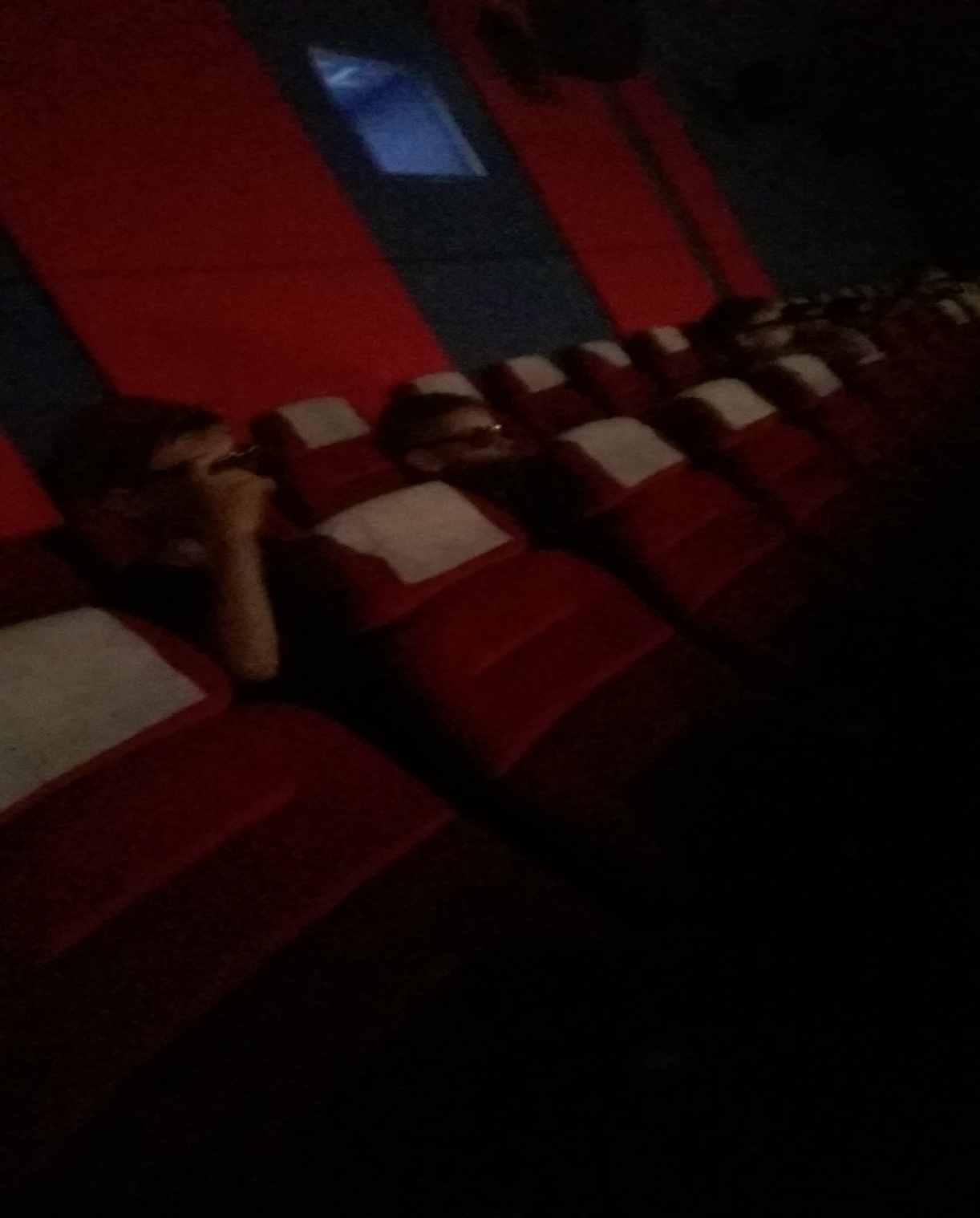 